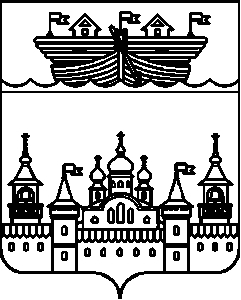 АДМИНИСТРАЦИЯНЕСТИАРСКОГО СЕЛЬСОВЕТАВОСКРЕСЕНСКОГО МУНИЦИПАЛЬНОГО РАЙОНАНИЖЕГОРОДСКОЙ ОБЛАСТИПОСТАНОВЛЕНИЕ10 мая 2018 года	№35О передаче ставки должностей вспомогательного персонала Отделу культуры, молодежной политики и спорта администрации Воскресенского муниципального районаВ соответствии с Федеральным законом Российской Федерации от 06 октября 2003 года №131-ФЗ «Об общих принципах организации местного самоуправления в Российской Федерации, постановлением администрации Воскресенского муниципального района Нижегородской области «О внесении изменений в постановление администрации Воскресенского муниципального района Нижегородской области от 23 ноября 2017 года №1312 "О создании административно - хозяйственной группы Отдела культуры, молодежной политики и спорта администрации Воскресенского муниципального района Нижегородской области" в целях эффективного и рационально использования бюджетных средств» № 502 от 20.04.2018 года, администрация Нестиарского сельсовета Воскресенского муниципального района Нижегородской области постановляет:1.Передать ставки должностей вспомогательного персонала Отделу культуры, молодежной политики и спорта администрации Воскресенского муниципального района (К.Н.Тарасова) для принятия ставки должностей вспомогательного персонала в административно-хозяйственную группу, согласно приложения.2.Настоящее постановление обнародовать путем вывешивания на информационном стенде в помещении администрации сельсовета  и разместить в информационно-телекоммуникационной сети «Интернет» на официальном сайте администрации Воскресенского муниципального района.3.Контроль за исполнением настоящего постановления оставляю за собой3.Настоящее постановление вступает в силу с момента  подписания.Глава администрации	Ю.Н.ХарюнинПриложение к постановлению администрацииНестиарского сельсоветаВоскресенского муниципального района Нижегородской областиот 10 мая 2018 года № 35Структурное подразделение наименованиеНаименование должностиКол-во штат. ед.Нестиарский СДКуборщик служебных помещений1Итого1